קריית החינוך השש-שנתית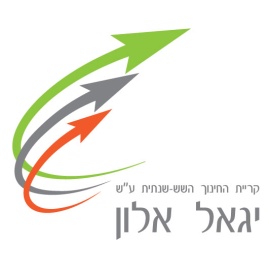 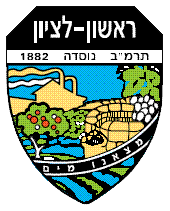 				"יגאל  אלון"סמל המוסד  440982  יוני2019רשימת ספרים – כיתות י' – תש"פכל הכיתות כל המגמות כולל כיתות מופ"ת, מב"ר ואתגרמקצועות חובהספרותמקראה – רכישה מרוכזת בבית הספר בראשית השנה.הודעה על ספרי לימוד נוספים תימסר בתחילת שנה"ל.היסטוריהמסעות בזמן – ממדינת מקדש לעם הספר – הוצאת מט"ח.הלאומיות המודרנית וראשית הציונות / יגאל משעול – הוצאת היי-סקול.תרבות עם עולםירכש ספר במרוכז.מתמטיקה3 יח"ל - הודעה תימסר בתחילת השנה.4 יח"ל – שאלון 804 806 חלק א' חלק ב', יואל גבע, מהדורה מעודכנת (ספרים כחולים)5/5 יח"ל חדשה – שאלון 804 806 חלק א' חלק ב', יואל גבע, מהדורה מעודכנת(ספרים כחולים).כיתת מופת – שאלון 806 כרך ב-1 ב-2 בני גורן (581)לשוןבשבילי הטקסט / גנאל ושרעביביולוגיה – לכיתות מדעיות + מופ"ת + ספורטספר דיגיטלי – התלמידים יקבלו הנחיות בתחילת השנה.פיזיקה – כיתות מופ"תמכניקה ניוטונית – כרך א', מאת עדי רוזן, בהוצאת מכון ויצמן.פיזיקה  - כיתה מדעיתמכניקה ניטונית – כרך א' עדי רוזן, בהוצאת מכון ויצמן.כימיה – כיתות מדעיות + מופ"ת "בסביבת הכימיה" – צעדים ראשונים בלימוד הכימיה / ד"ר דבורה יעקובי.רכישה מרוכזת של חוברת  בתחילת  שנה"ל.רובוטיקההודעה על רכישת ספרים, ציוד למעבדה, כלים ורכיבים לפרויקטים – תימסר  בתחילת שנה"ל.הנדסת תכנה (טכ"מ)מערכות מידע –Access מבט לחלונותהודעה על רכישת ספר נוסף תימסר בתחילת שנה"ל.מגמת ניהול עסקיחשבונאות – לתלמידי מגמת ניהול עסקיספר יסודות החשבונאות בניהול עסקי – מירה לוי/הוצ' "אורט"חוברת עבודה / מירה לוי הוצ' "אורט" חלק א'+ חלק ב'.חוברת מסמכים לפרויקט – הוצאת "אורט".מדעי הטכנולוגיהרכישה מרוכזת בתחילת שנה"לתקשורתנא לרכוש את הציוד הבא:1.כרטיס זיכרון בנפח  32GB  ברמה 10 CLASS2.דיסק און קיי בנפח 32 GB      3.חוברת לימוד תירכש במרוכז בתחילת שנה"ל.מגמת אתלטיקה										ספר "פיזיולוגיה של המאמץ"/ שחר נייס ועומרי ענבר																														                                                                                           בברכת הצלחה,                                                                                             אורנה פרבר                                                                                                 מנהלת                                                                                          וצוות המורים